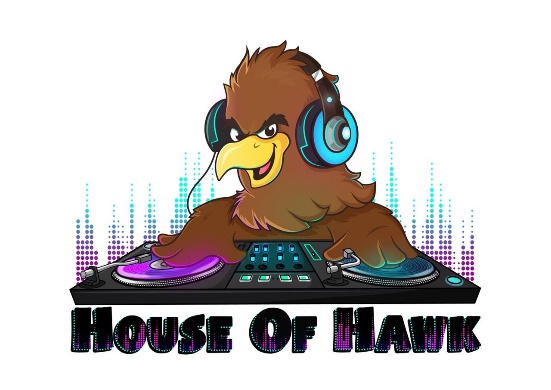 Friday, May 31, 2019 8pm-12am 115 Bourbon St, Merrionette Park ILSponsorship Opportunities for St. Linus House of Hawk Music FestProceeds from this event will be dedicated to the St Linus School Music Program Sponsorship Levels at a Glance: **Please make checks payable to St. Linus School Forms can be dropped off or mailed to rectory or school Print Deadline for Event is May 17, 2019 Sponsorship at the DJ Booth Level ($1,500 cash or combination cash and in-kind donation) Sponsors at this level will receive a 4 VIP admission tickets to event, a link with logo on our website, their logo/name on a lawn sign, social media advertising with link to sponsor’s website, six weeks mention in the parish bulletin and event day logo on banner and table at event.Sponsorship at the Bassline Level ($1,000 cash or combination cash and in-kind donation) Sponsors at this level will receive a 2 admission tickets to event, logo on our website, their logo/name on a lawn sign, social media advertising with link to sponsor’s website, four weeks mention in the parish bulletin and event day logo on banner. Sponsorship at the Headphones Level ($500 cash or combination cash and in-kind donation) Sponsors at this level will receive a 1 admission tickets to event, logo on our website, their logo/name on a lawn sign, social media advertising with link to sponsor’s website, three weeks mention in the parish bulletin and event day logo on banner. Sponsorship at the Scratch Level ($350 cash or combination cash and in-kind donation) Sponsors at this level will receive a 1 admission tickets to event, logo on our website, social media advertising with link to sponsor’s website, two weeks mention in the parish bulletin and event day logo on bannerSponsorship at the Mixer Level ($250 cash or combination cash and in-kind donation) Sponsors at this level will receive logo on our website, social media advertising with link to sponsor’s website, and event day name on banner. Sponsorship at the Turntable Level ($100 cash or combination cash and in-kind donation) Sponsors at this level will receive name on event day on banner.Sponsorship Opportunities for St. Linus House of Hawk Music Fest2019  House of Hawk Sponsorship Form Sponsor Information: Name:______________________________________________________ Company:___________________________________________________ Address:____________________________________________________ City:_________________  State:__________________   Zip:__________ Phone Number:___________________    email:_____________________ Sponsorship level:					Donation:St. Linus thanks you for your generous donation to our annual spring fundraiser. We are a 501c3 tax deductible charity. Upon request we can provide our sponsors with a tax receipt for their donation. Please email: stlspringfundraiser@gmail.com when requesting a tax receipt for your donation with ‘Sponsor Tax Receipt’ in the subject line. Logo Artwork should be sent to: stlspringfundraiser@gmail.com  Thank you very much for your donation! Sincerely, St Linus House of Hawk Committee Sponsor benefitTurntableMixerScratchHeadphonesBasslineDJ Booth4 Complimentary VIP admissions & 6 weeks in parish bulletin. Hyperlink from event website to donor site2 Complimentary admissions & 4 weeks in parish bulletin1 Complimentary Admission , Lawn Sign & 3 weeks in parish bulletin1 Complimentary Admission & 2 weeks in parish bulletinLogo on Website and Social MediaName on Event Banner SignageSubject to print Deadline$100 $250 $350 $500 $1,000 $1500+DJ BoothBasslineHeadphonesScratchMixer Turntable